1.Планируемые  результаты освоения учебного предмета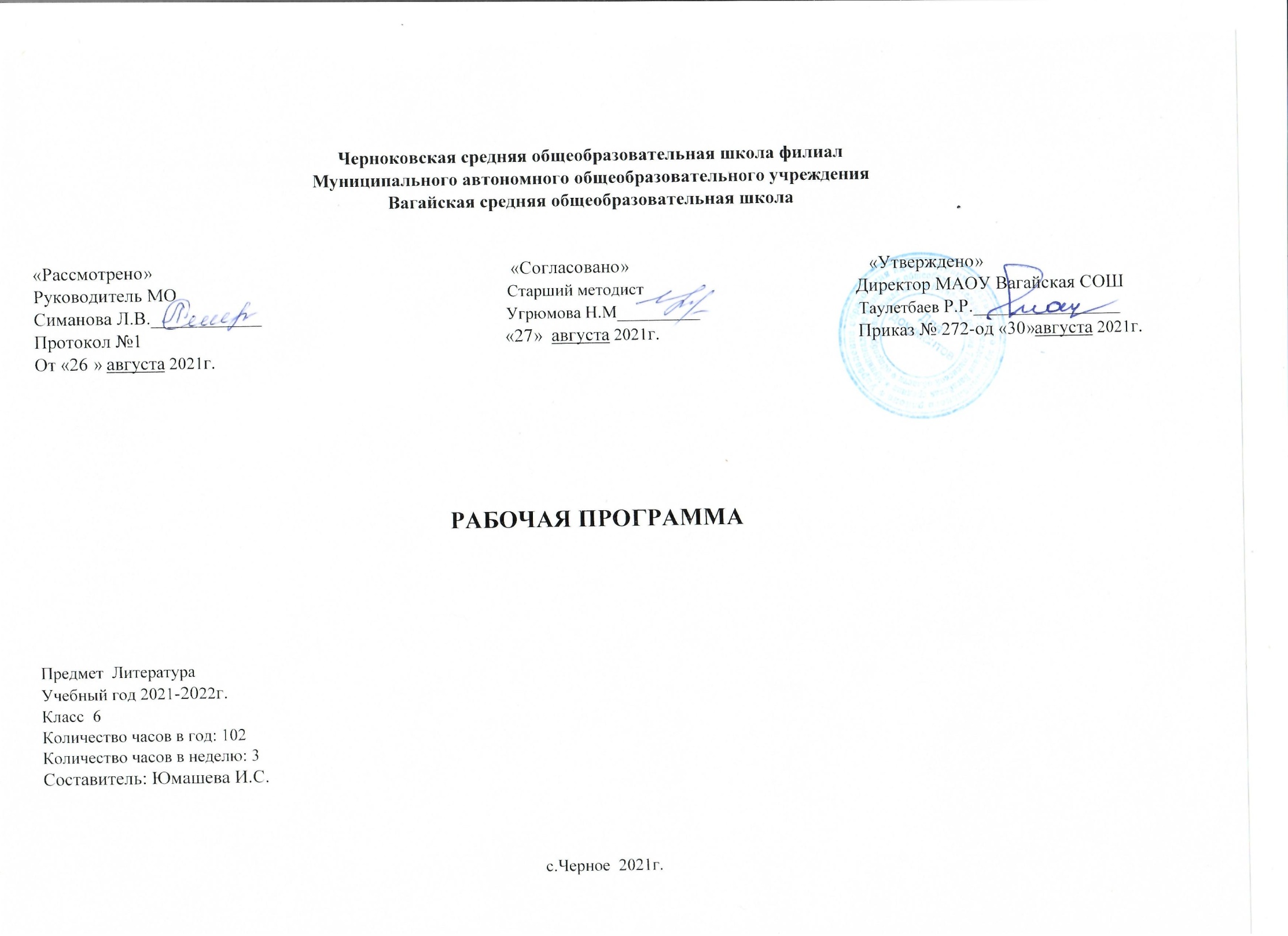 Личностными результатами освоения учебного предмета «Литература» являются:1) воспитание российской гражданской идентичности: патриотизма, уважения к Отечеству, прошлое и настоящее многонационального народа России; осознание своей этнической принадлежности, знание истории, языка, культуры своего народа, своего края, основ культурного наследия народов России и человечества; усвоение гуманистических, демократических и традиционных ценностей многонационального российского общества; воспитание чувства ответственности и долга перед Родиной;2) формирование ответственного отношения к учению, готовности и способности обучающихся к саморазвитию и самообразованию на основе мотивации к обучению и познанию, осознанному выбору и построению дальнейшей индивидуальной траектории образования на базе ориентировки в мире профессий и профессиональных предпочтений, с учетом устойчивых познавательных интересов, а также на основе формирования уважительного отношения к труду, развития опыта участия в социально значимом труде;3) формирование целостного мировоззрения, соответствующего современному уровню развития науки и общественной практики, учитывающего социальное, культурное, языковое, духовное многообразие современного мира;4) формирование осознанного, уважительного и доброжелательного отношения к другому человеку, его мнению, мировоззрению, культуре, языку, вере, гражданской позиции, к истории, культуре, религии, традициям, языкам, ценностям народов России и народов мира; готовности и способности вести диалог с другими людьми и достигать в нем взаимопонимания;5) освоение социальных норм, правил поведения, ролей и форм социальной жизни в группах и сообществах, включая взрослые и социальные сообщества; участие в школьном самоуправлении и общественной жизни в пределах возрастных компетенций с учетом региональных, этнокультурных, социальных и экономических особенностей;6) развитие морального сознания и компетентности в решении моральных проблем на основе личностного выбора, формирование нравственных чувств и нравственного поведения, осознанного и ответственного отношения к собственным поступкам;7) формирование коммуникативной компетентности в общении и сотрудничестве со сверстниками, детьми старшего и младшеговозраста, взрослыми в процессе образовательной, общественно полезной, учебно-исследовательской, творческой и других видов деятельности;8) формирование ценности здорового и безопасного образа жизни; усвоение правил индивидуального и коллективного безопасногоповедения в чрезвычайных ситуациях, угрожающих жизни и здоровью людей, правил поведения на транспорте и на дорогах;9) формирование основ экологической культуры, соответствующей современному уровню экологического мышления, развитие опыта экологически ориентированной рефлексивно-оценочной и практической деятельности в жизненных ситуациях;10) осознание значения семьи в жизни человека и общества, принятие ценности семейной жизни, уважительное и заботливоеотношение к членам своей семьи;11) развитие эстетического сознания через освоение художественного наследия народов России и мира, творческой деятельности эстетического характера.Метапредметными результатами освоения учебного предмета «Литература» являются: 1) умение самостоятельно определять цели своего обучения, ставить и формулировать для себя новые задачи в учебе и познавательной деятельности, развивать мотивы и интересы своей познавательной деятельности;2) умение самостоятельно планировать пути достижения целей, в том числе альтернативные, осознанно выбирать наиболееэффективные способы решения учебных и познавательных задач;3) умение соотносить свои действия с планируемыми результатами, осуществлять контроль своей деятельности в процесседостижения результата, определять способы действий в рамках предложенных условий и требований, корректировать свои действия в соответствии с изменяющейся ситуацией;4) умение оценивать правильность выполнения учебной задачи, собственные возможности ее решения;5) владение основами самоконтроля, самооценки, принятия решений и осуществления осознанного выбора в учебной ипознавательной деятельности;6) умение определять понятия, создавать обобщения, устанавливать аналогии, классифицировать, самостоятельно выбирать основания и критерии для классификации, устанавливать причинно-следственные связи, строить логическое рассуждение, умозаключение (индуктивное, дедуктивное и по аналогии) и делать выводы;7) умение создавать, применять и преобразовывать знаки и символы, модели и схемы для решения учебных и познавательных задач;8) смысловое чтение;9) умение организовывать учебное сотрудничество и совместную деятельность с учителем и сверстниками; работать индивидуально и в группе: находить общее решение и разрешать конфликты на основе согласования позиций и учета интересов; формулировать,аргументировать и отстаивать свое мнение;10) умение осознанно использовать речевые средства в соответствии с задачей коммуникации для выражения своих чувств, мыслей и потребностей; планирования и регуляции своей деятельности; владение устной и письменной речью, монологической контекстной речью;11) формирование и развитие компетентности в области использования информационно-коммуникационных технологий (далее ИКТ- компетенции); развитие мотивации к овладению культурой активного пользования словарями и другими поисковыми системами;12) формирование и развитие экологического мышления, умение применять его в познавательной, коммуникативной, социальнойпрактике и профессиональной ориентации.Предметными результатами изучения предмета «Литература» являются:1) осознание значимости чтения и изучения литературы для своего дальнейшего развития; формирование потребности всистематическом чтении как средстве познания мира и себя в этом мире, гармонизации отношений человека и общества,многоаспектного диалога;2) понимание литературы как одной из основных национально-культурных ценностей народа, как особого способа познания жизни;3) обеспечение культурной самоидентификации, осознание коммуникативно-эстетических возможностей русского языка на основеизучения выдающихся произведений российской и мировой культуры2. Содержание учебного предметаВведение. Художественное произведение. Содержание и форма. Автор и герой. Отношение автора к герою. Способы выражения авторской позиции.Устное народное творчествоОбрядовый фольклор. Произведения обрядового фольклора: колядки, веснянки, масленичные, летние и осенние обрядовые песни. Эстетическое значение обрядового фольклора.Пословицы и поговорки. Загадки — малые жанры устного народного творчества. Народная мудрость. Краткость и простота, меткость и выразительность. Многообразие тем. Прямой и переносный смысл пословиц и поговорок. Афористичность загадок.Теория литературы. Обрядовый фольклор (начальные представления). Малые жанры фольклора: пословицы и поговорки, загадки.Из древнерусской литературы«Повесть временных лет», «Сказание о белгородском киселе».Русская летопись. Отражение исторических событий и вымысел, отражение народных идеалов (патриотизма, ума, находчивости).Теория литературы. Летопись (развитие представлений).ИЗ РУССКОЙ ЛИТЕРАТУРЫ XIX ВЕКА.Александр Сергеевич Пушкин. Краткий рассказ о писателе. Лицейские годы.«И.  И.  Пущину». Светлое чувство дружбы — помощь в суровых испытаниях. Художественные особенности стихотворного послания. «Узник».Вольнолюбивые устремления поэта. Народнопоэтический колорит стихотворения. «Зимнее утро». Мотивы единства красоты человека и красоты природы, красоты жизни. Радостное восприятие окружающей природы. Роль антитезы в композиции произведения. Интонация как средство выражения поэтической идеи«Повести покойного Ивана Петровича Белкина». Книга (цикл) повестей. Повествование от лица вымышленного автора как художественный прием.«Барышня-крестьянка». Сюжет и герои повести. Прием антитезы в сюжетной организации повести. Пародирование романтических тем и мотивов. Лицо и маска. Роль случая в композиции повести. (Для внеклассного чтения).«Дубровский». Изображение русского барства. Дубровский-старший и Троекуров. Протест Владимира Дубровского против беззакония и несправедливости. Бунт крестьян. Осуждение произвола и деспотизма, защита чести, независимости личности. Романтическая история любви Владимира и Маши. Авторское отношение к героям.Теория литературы. Эпитет, метафора, композиция (развитие понятий). Стихотворное послание (начальные представления).Михаил Юрьевич Лермонтов. Краткий рассказ о поэте. Ученические годы поэта.«Тучи».  Чувство  одиночества  и  тоски,  любовь  поэта-изгнанника к оставляемой им Родине.  Прием сравнения как основа построения стихотворения. Особенности интонации.«Три пальмы», «Листок», «Утес», «На севере диком...».Тема красоты, гармонии человека с миром. Особенности сражения темы одиночества в лирике Лермонтова.Теория литературы. Антитеза. Двусложные (ямб, хорей) и трехсложные (дактиль, амфибрахий, анапест) размеры стиха (начальные понятия). Поэтическая интонация (начальные представления).Иван Сергеевич Тургенев. Краткий рассказ о писателе.«Бежин луг». Сочувственное отношение к крестьянским детям. Портреты и рассказы мальчиков, их духовный мир. Пытливость, любознательность, впечатлительность. Роль картин природы в рассказе.Теория литературы. Пейзаж. Портретная характеристика персонажей (развитие представлении).Федор Иванович Тютчев. Рассказ о поэте.Стихотворения «Листья», «Неохотно и несмело...». Передача сложных, переходных состояний природы, запечатлевающих противоречивые чувства в душе поэта. Сочетание космического масштаба и конкретных деталей в изображении природы. «Листья» — символ краткой, но яркой жизни. «С поляны коршун поднялся...». Противопоставление судеб человека и коршуна: свободный полет коршуна и земная обреченность человека.Афанасий Афанасьевич Фет. Рассказ о поэте.Стихотворения: «Ель рукавом мне тропинку завесила...», «Опять незримые усилья...», «Еще майская ночь», «Учись у них — у дуба, у березы...». Жизнеутверждающее начало в лирике Фета. Природа как воплощение прекрасного. Эстетизация конкретной детали. Чувственный характер лирики и ее утонченный психологизм. Мимолетное и неуловимое как черты изображения природы. Переплетение и взаимодействие тем природы и любви. Природа как естественный мир истинной красоты, служащий прообразом для искусства. Гармоничность и музыкальность поэтической речи Фета. Краски и звуки в пейзажной лирике.Теория литературы. Пейзажная лирика (развитие понятия).Николай Алексеевич Некрасов. Краткий рассказ о жизни поэта.«Железная дорога». Картины подневольного труда. Народ — созидатель духовных и материальных ценностей. Мечта поэта о «прекрасной поре» в жизни народа. Своеобразие композиции стихотворения. Роль пейзажа. Значение эпиграфа. Сочетание реальных и фантастических картин. Диалог-спор. Значение риторических вопросов в стихотворении.Теория литературы. Стихотворные размеры (закрепление понятия). Диалог. Строфа (начальные представления).Николай Семенович Лесков. Краткий рассказ о писателе.«Левша». Гордость писателя за народ, его трудолюбие, талантливость, патриотизм. Горькое чувство от его униженности и бесправия. Едкая насмешка над царскими чиновниками. Особенности языка произведения. Комический эффект, создаваемый игрой слов, народной этимологией. Сказовая форма повествования.Теория литературы. Сказ как форма повествования (начальные представления). Ирония (начальные представления).Писатели улыбаются.Антон Павлович Чехов. Краткий рассказ о писателе.«Толстый и тонкий». Речь героев как источник юмора. Юмористическая ситуация. Разоблачение лицемерия. Роль художественной детали.Теория   литературы. Юмор (развитие понятия).Родная  природа в  стихотворениях русских поэтовXIX  ВЕКАЕ. Баратынский. «Весна, весна! Как воздух чист...», «Чудный град ...»; Я. Полонский. «По горам две хмурых тучи...», «Посмотри, какая мгла...»; А. Толстой. «Где гнутся над нутом лозы...».Выражение переживаний и мироощущения в стихотворениях о родной природе. Художественные средства, передающие различные состояния в пейзажной лирике.Теория литературы. Лирика как род литературы. Пейзажная лирика как жанр (развитие представлений).ПРОИЗВЕДЕНИЯ РУССКИХ ПИСАТЕЛЕЙXXВЕКАА. И. Куприн. Краткий рассказ о писателе.«Чудесный доктор»: герой и прототип. Краткий рассказ о писателе. Реальная основа и содержание рассказа. Образ главного героя. Герой и его прототип Н. И. Пирогов. «Чудесный доктор» как рождественский рассказ. Тема служения людям. Теория литературы. Рождественский рассказ (начальные представления).Александр Степанович Грин. Краткий рассказ о писателе.«Алые паруса». Жестокая реальность и романтическая мечта в повести. Душевная чистота главных героев. Отношение автора к героям.Андрей Платонович Платонов. Краткий рассказ о писателе.«Неизвестный цветок». Прекрасное вокруг нас. «Ни на кого не похожие» герои А. Платонова.Теория литературы. Символическое содержание пейзажных образов (начальные представления).Произведения о Великой  Отечественной  войнеК. М. Симонов. «Ты помнишь, Алеша, дороги Смоленщины...»; Д. С. Самойлов. «Сороковые».Стихотворения, рассказывающие о солдатских буднях, пробуждающие чувство скорбной памяти о павших на полях сражений и обостряющие чувство любви к Родине, ответственности за нее в годы жестоких испытаний.Виктор Петрович Астафьев. Краткий рассказ о писателе.«Конь с розовой гривой». Изображение быта и жизни сибирской деревни в предвоенные годы. Нравственные проблемы рассказа — честность, доброта, понятие долга. Юмор в рассказе. Яркость и самобытность героев (Санька Левонтьев, бабушка Катерина Петровна), особенности использования народной речи.Теория   литературы. Речевая характеристика героя.(развитие представление). Герой-повествователь(начальные представления).Валентин Григорьевич Распутин. Краткий рассказ о писателе.«Уроки французского». Отражение в повести трудностей военного времени. Жажда знаний, нравственная стойкость, чувство собственного достоинства, свойственные юному герою. Душевная щедрость учительницы, ее роль в жизни мальчика.Теория литературы. Рассказ, сюжет (развитие понятий). Герой-повествователь (развитие понятия).Писатели улыбаются.В. М. Шукшин. Cлово о писателе.Рассказы: «Срезал» и «Критики». Особенности шукшинских героев-«чудиков», правдоискателей, праведников. Человеческая открытость миру как синоним незащищенности. Образ «странного» героя в литературе.«Срезал» для внеклассного чтения.Фазиль Искандер. Краткий рассказ о писателе.«Тринадцатый подвиг Геракла». Влияние учителя на формирование детского характера. Чувство юмора как одно из ценных качеств человека.Из литературы народов РоссииГ. Тукай. Слово о татарском поэте.Стихотворения: «Родная деревня», «Книга». Любовь к своей малой родине и к своему родному краю, верность обычаям, своей семье, традициям своего народа. Книга в жизни человека. Книга — «отрада из отрад», «путеводная звезда», «бесстрашное сердце», «радостная душа».Кайсын Кулиев. Слово о балкарском поэте. «Когда на меня навалилась беда...», «Каким бы малым ни был мой народ...».Родина как источник сил для преодоления любых испытаний и ударов судьбы. Основные поэтические образы, символизирующие Родину в стихотворении поэта. Тема бессмертия народа, нации до тех пор, пока живы его язык, поэзия, обычаи. Поэт — вечный должник своего народа.Теория литературы. Общечеловеческое и национальное в литературе разных народов.Античные мифы и легенды. Гомеровский эпос.Мифы народов мира.Мифы Древней Греции. Подвиги Геракла (в переложении Куна): «Скотный двор царя Авгия», «Яблоки Гесперид».Геродот. «Легенда об Арионе».Теория литературы. Миф. Отличие мифа от сказки.Гомер. Краткий рассказ о Гомере. «Илиада». «Одиссея» как эпические поэмы. Изображение героев и героические подвиги в «Илиаде». Описание щита Ахиллеса: сцены войны и мирной жизни. Стихия Одиссея — борьба, преодоление препятствий, познание неизвестного. Храбрость, сметливость (хитроумие) Одиссея. Одиссей — мудрый правитель, любящий муж и отец. На острове циклопов. Полифем. «Одиссея» — песня о героических подвигах, мужественных героях.Теория литературы. Понятие о героическом эпосе (начальные представления).ПРОИЗВЕДЕНИЯ ЗАРУБЕЖНЫХ ПИСАТЕЛЕЙМигель Сервантес Сааведра. Рассказ о писателе.Роман «Дон Кихот». Проблема ложных и истинных идеалов. Герой, создавший воображаемый мир и живущий в нем. Пародия на рыцарские романы. Освобождение от искусственных ценностей и приобщение к истинно народному пониманию правды жизни. Мастерство Сервантеса-романиста. Дон Кихот как «вечный» образ мировой литературы. (Для внеклассного чтения.)Теория литературы. «Вечные образы» в  искусстве (начальные представления).Фридрих Шиллер. Рассказ о писателе.Баллада «Перчатка». Повествование о феодальных нравах. Любовь как благородство и своевольный, бесчеловечный каприз. Рыцарь — герой, отвергающий награду и защищающий личное достоинство и честь.Теория литературы. Рыцарская баллада (начальные представления).Проспер Мериме. Рассказ о писателе.Новелла «Маттео Фальконе». Изображение дикой природы. Превосходство естественной, «простой» жизни и исторически сложившихся устоев над цивилизованной с ее порочными нравами. Романтический сюжет и его реалистическое воплощение.Антуан де Сент-Экзюпери. Рассказ о писателе.«Маленький принц» как философская сказка и мудрая притча. Мечта о естественном отношении к вещам и людям. Чистота восприятий мира как величайшая ценность. Утверждение всечеловеческих истин. (Для внеклассного чтения).Теория литературы. Притча (начальные представления).Зарубежная фантастическая проза.Дж.Родари. Рассказ о писателе.Рассказ «Сиренида».3.Тематическое планирование с учетом рабочей программы воспитания с указанием количества часов, отводимых на освоение каждой темы.Ключевые воспитательные задачи:Использовать в воспитании детей возможности школьного урока. Поддерживать использование на уроках интерактивных, коллективных, интегрированных форм занятий с учащимися с выходом вне стен школы.Инициировать и поддерживать ученическое самоуправление как на уровне школы, так и на уровне классных сообществ.3.1Тематическое планирование с указанием количества часов, отводимых на освоение каждой темы.№п\пТема  урока                       Кол-вочасовМодуль воспитательной программы «Школьный урок»1Введение. Художественное произведение, автор, герои.12Устное народное творчество. Обрядовый фольклор. Календарно-обрядовые песни13Пословицы и поговорки14Загадки (урок внеклассного чтения 1).1Групповая форма работы5«Русский фольклор» (урок развития речи 1). 16Русская летопись.17 А. С. Пушкин. «И. И. Пущину».       18А. С. Пушкин. «Узник». 19А. С. Пушкин. «Зимнее утро».110А. С. Пушкин. «Зимняя дорога» и другие стихотворения. Тема дороги в лирике Пушкина (урок внеклассногочтения 2).111А. С. Пушкин. Двусложные размеры стиха (урок развития речи 3).112А. С. Пушкин. «Дубровский»: Дубровский-старший и Троекуров.113«Дубровский»: бунт крестьян.114Дубровский»: история любви.115«Дубровский»: протест Владимира Дубровского.116Дубровский»: композиция романа.117,18«Дубровский»:моё понимание романа Пушкина (уроки контроля).219А. С. Пушкин. «Повести Белкина». «Барышня-крестьянка»: сюжет и герои. 120«Барышня-крестьянка»: особенности композиции повести.121Повести Белкина»:проблемы и герои (урок внеклассного чтения 3).1"А.С. Пушкин и математика" Интегрированный урок22М. Ю. Лермонтов. «Тучи».123М. Ю. Лермонтов. «Три пальмы».124М. Ю. Лермонтов. «Листок». 125М. Ю. Лермонтов. «Утёс», «На севере диком стоит одиноко…».126М. Ю. Лермонтов. Лирика (урок развитияречи 5).127И. С. Тургенев. «Бежин луг»: образы автора и рассказчика.128Бежин луг»: образы крестьянских детей.129«Бежин луг»: картины природы.130И.С.Тургенев.«Хорь и Калиныч» и другие рассказы из «Записок охотника»(урок внеклассного чтения 4).1Интеллектуальная игра 31Ф. И. Тютчев. «Неохотно и несмело…».132Ф. И. Тютчев.«С поляны коршун поднялся…».133Ф. И. Тютчев. «Листья». 134А. А. Фет. «Ель рукавом мне тропинку завесила…».135А. А. Фет. «Ещёмайская ночь».136А. А. Фет. «Учись у них – у дуба, у берёзы…»137Ф. И. Тютчев.А. А. Фет. Лирика (урок развития речи 6).138Н. А. Некрасов.«Железная дорога»: автор инарод.139Н. А. Некрасов.«Железная дорога»: своеобразие композиции стихотворения.140Урок контроля. Контрольная работа по творчествуИ. С. Тургенева, Ф. И. Тютчева, А. А. Фета.141Н. С. Лесков. «Левша»: народ и власть.142 «Левша»: язык сказа. Понятие об иронии.143«Левша» (урок развития речи 7).144Н. С. Лесков. «Человек на часах» (урок внеклассного чтения 5). 145А. П. Чехов. «Толстый и тонкий»: герои рассказа.146А. П. Чехов. «Толстый и тонкий»: источникикомического в рассказе.147А. П. Чехов. Рассказы (урок внеклассногочтения 6). Рассказы Антоши Чехонте. «Пересолил», «Лошадиная фамилия» и др. Сюжеты и герои. Способы выражениякомического.148Родная природа в стихотворениях русских поэтов XIX века. Я. П. Полонский. «По горам две хмурыхтучи…», «Посмотри — какая мгла…».149Родная природа в стихотворениях русских поэтов XIX века. Е. А. Баратынский. «Весна, весна!..», «Чудный град…». А. К. Толстой.«Где гнутся над омутом лозы…».1«Весна идет, Весне дорогу!» (музыка)50Романсы на стихи русских поэтов. А. С. Пушкин.«Зимний вечер»; М. Ю. Лермонтов. «Парус»; Ф. И. Тютчев. «Ещё в полях белеетснег…».151А. И. Куприн. «Чудесный доктор»: герой и прототип.152 «Чудесный доктор»как рождественский рассказ.153Н.С.Гумилев. Стихотворение «Жираф»154С.А.Есенин. Стихотворение «Я покинул родимый дом»155С.А. Есенин. Стихотворение «Низкий дом с голубыми ставнями…»156А. С. Грин. «Алые паруса»: мечта и действительность.157«Алые паруса»: Ассоль и Грей. 158А. П. Платонов.«Неизвестный цветок»: образы-символы в сказке.159А. П. Платонов. Рассказы «Цветок на земле», «Корова» и др. (урок внеклассного чтения 7)160К. М. Симонов. «Ты помнишь, Алёша, дороги Смоленщины…».161Д.С. Самойлов «Сороковые». Любовь к Родине в годы военных испытаний.162-63В. П. Астафьев. «Конь с розовой гривой»: сюжет и герои. 264 «Конь с розовой гривой»: проблематика рассказа, речь героев.165В. П. Астафьев. «Конь с розовой гривой» (урок развития речи 8).166В. Г. Распутин. «Уроки французского»: трудности послевоенного времени167 «Уроки французского»: стойкость главного героя.168В. Г. Распутин. «Уроки французского»: учительница Лидия Михайловна.169В. М. Шукшин. «Критики»: образ «странного» героя. 70В. М. Шукшин.«Чудик», «Срезал» (урок внеклассного чтения 8).171Ф. И. Искандер. «Тринадцатый подвиг Геракла»: школа, учитель, ученики. 172 «Тринадцатый подвиг Геракла»: юмор в рассказе. 173Родная природа в русской поэзии ХХ века. А. А. Блок. «Летний вечер»,«О, как безумно за окном…174С. А. Есенин. «Мелколесье. Степь и дали…», «Пороша».175А. А. Ахматова. «Перед весной бывают дни такие…».176Н. М. Рубцов. «Звезда полей»: родина, страна, Вселенная. 177Н. М. Рубцов. «Листья осенние», «В горнице»:человек и природа (урок внеклассного чтения 9). 178 (урок развития речи 9). Родная природа в лирике русских поэтов XIX и XX веков179Классное сочинение по произведениям русскихп оэтов XIX и XX веков о родине и родной природе (урок развития речи 10)180Габдулла Тукай. Стихотворения «Родная деревня», «Книга». Любовь к малой родине и своему родному краю.181Кайсын Кулиев. «Когда на меня навалилась беда…», «Каким бы ни был малый мой народ…». Тема бессмертия народа.182Мифы народов мира. Мифы Древней Греции. Подвиги Геракла: «Скотный двор царя Авгия». Понятие о мифе183Подвиги Геракла:воля богов – ум и отвага героя. «Яблоки Гесперид и другие подвиги184Древнегреческие мифы (урок внеклассного чтения 10)185Геродот. «Легенда об Арионе»186Гомер. «Илиада» как героическая эпическая поэма. Краткий рассказ187Гомер. «Одиссея» как героическая эпическая поэма. 188Гомер. «Одиссея» (урок внеклассного чтения 11).189М. Сервантес Сааведра. «Дон Кихот»: жизнь героя в воображаемом мире190 «Дон Кихот»: пародия на рыцарские романы.191«Дон Кихот»: нравственный смысл романа.192«Дон Кихот»: «вечные образы» в искусстве.193Ф. Шиллер. «Перчатка»: проблемы благородства, достоинства и чести194П. Мериме. «Маттео Фальконе»: природа и цивилизация.195 «Маттео Фальконе»: отец и сын Фальконе, проблемы чести и предательства. 196А. де Сент-Экзюпери. «Маленький принц»:дети и взрослые.197 «Маленький принц» как философская сказка-притча. 198 «Маленький принц»:вечные истины в сказке(урок внеклассного чтения 12).199Дж.Родари. Рассказ о писателе. Рассказ «Сиренида».1100Выявление уровня литературного развития учащихся1101Итоговый урок-праздник «Путешествие по стране Литературии6 класса». Задания для летнего чтения (урок развития речи 11)1102Мифы народов мира. Мифы Древней Греции. Подвиги Геракла: «Скотный двор царя Авгия». Понятие о мифе1